Objectif : Suivre les populations d’insectes pollinisateurs, leurs interactions avec la végétation. Ce protocole peut-être appliqué sur différentes modalités de tests de semis ou de périodes d’entretien…Dispositif d’observation : Transect d’observation + piégeage. Il s’agit de vérifier les tendances obtenues par des transects d’observations en mettant en parallèle également des piégeages par bols colorés. Période et fréquence de passage : Au minimum 3 relevés entre mai et aout, à élargir à avril/septembre ?S’il s’agit de période d’entretien : pensez à faire un relevé avant l’entretien de printemps ou été au moinsTransect d’observation :Sur 50m² (1m*50m ou 2m*25m…), en 5minEn marchant doucement, noter le nombre d’individus par taxons posés sur une inflorescence et l’espèce de fleur concernéePossibilité : comptage des inflorescences sur la même surface (attention à bien définir quelle inflorescence est comptée pour quelle espèce : ombelle, grappe…)NB : le protocole de suivi des inflorescence peut être fourni sur demande.Bols colorés :Cibles : apoïdes et syrphestriplette de 3 bols de 3 couleurs ; espacés entre elles de 50m3 jours de pose, à une fréquence d’au moins 3 fois entre mai et aout (idéalement suivi une fois par mois d’avril à septembre).Matériel pour construire le dispositif de piégeage :Trois bols en plastic de 500ml peints avec de la peinture UV luminescente jaune, blanche et bleue (Sparvar Leuchtfarbe, Spray-Color GmbH, Merzenich, Germany)Solution de piégeage : remplir les bols à 400ml avec de l’eau et quelques gouttes de produit vaisselle inodoreUn piquet sur lequel est vissé une équerre et une planche. La triplette de bol sera fixée sur cette planche.Stocker les échantillons dans de l’alcool à 70° avant identification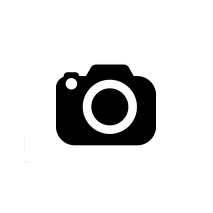 FICHE TERRAINGroupe Technique Expérimentations en bordures de champsSUIVIS POLLINISATEURS SUR LES BORDURES DE CHAMPSGTNA Bords de champs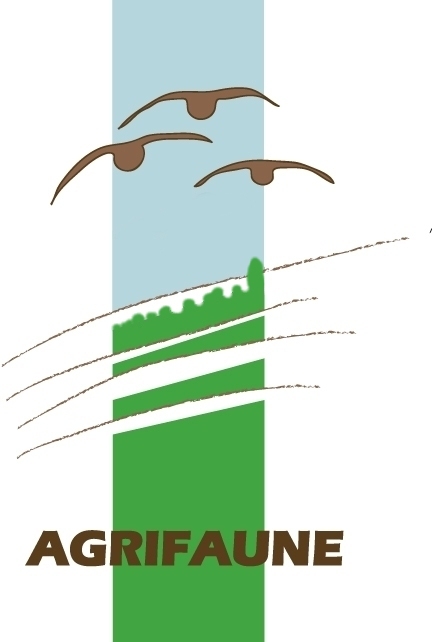 Transect pollinisateur, bordereau terrain – Exploitation/Parcelle :                             Date : Mesure du quadrat de 25m² (l*L) : Transect pollinisateur, bordereau terrain – Exploitation/Parcelle :                             Date : Mesure du quadrat de 25m² (l*L) : Transect pollinisateur, bordereau terrain – Exploitation/Parcelle :                             Date : Mesure du quadrat de 25m² (l*L) : Transect pollinisateur, bordereau terrain – Exploitation/Parcelle :                             Date : Mesure du quadrat de 25m² (l*L) : Transect pollinisateur, bordereau terrain – Exploitation/Parcelle :                             Date : Mesure du quadrat de 25m² (l*L) : Transect pollinisateur, bordereau terrain – Exploitation/Parcelle :                             Date : Mesure du quadrat de 25m² (l*L) : Transect pollinisateur, bordereau terrain – Exploitation/Parcelle :                             Date : Mesure du quadrat de 25m² (l*L) : Transect pollinisateur, bordereau terrain – Exploitation/Parcelle :                             Date : Mesure du quadrat de 25m² (l*L) : Transect pollinisateur, bordereau terrain – Exploitation/Parcelle :                             Date : Mesure du quadrat de 25m² (l*L) : Transect pollinisateur, bordereau terrain – Exploitation/Parcelle :                             Date : Mesure du quadrat de 25m² (l*L) : Transect pollinisateur, bordereau terrain – Exploitation/Parcelle :                             Date : Mesure du quadrat de 25m² (l*L) : Transect pollinisateur, bordereau terrain – Exploitation/Parcelle :                             Date : Mesure du quadrat de 25m² (l*L) : Transect pollinisateur, bordereau terrain – Exploitation/Parcelle :                             Date : Mesure du quadrat de 25m² (l*L) : Transect pollinisateur, bordereau terrain – Exploitation/Parcelle :                             Date : Mesure du quadrat de 25m² (l*L) : Transect pollinisateur, bordereau terrain – Exploitation/Parcelle :                             Date : Mesure du quadrat de 25m² (l*L) : Transect pollinisateur, bordereau terrain – Exploitation/Parcelle :                             Date : Mesure du quadrat de 25m² (l*L) : Transect pollinisateur, bordereau terrain – Exploitation/Parcelle :                             Date : Mesure du quadrat de 25m² (l*L) : Transect pollinisateur, bordereau terrain – Exploitation/Parcelle :                             Date : Mesure du quadrat de 25m² (l*L) : Transect pollinisateur, bordereau terrain – Exploitation/Parcelle :                             Date : Mesure du quadrat de 25m² (l*L) : Transect pollinisateur, bordereau terrain – Exploitation/Parcelle :                             Date : Mesure du quadrat de 25m² (l*L) : Transect pollinisateur, bordereau terrain – Exploitation/Parcelle :                             Date : Mesure du quadrat de 25m² (l*L) : Transect pollinisateur, bordereau terrain – Exploitation/Parcelle :                             Date : Mesure du quadrat de 25m² (l*L) : Transect pollinisateur, bordereau terrain – Exploitation/Parcelle :                             Date : Mesure du quadrat de 25m² (l*L) : Transect pollinisateur, bordereau terrain – Exploitation/Parcelle :                             Date : Mesure du quadrat de 25m² (l*L) : Transect pollinisateur, bordereau terrain – Exploitation/Parcelle :                             Date : Mesure du quadrat de 25m² (l*L) : Transect pollinisateur, bordereau terrain – Exploitation/Parcelle :                             Date : Mesure du quadrat de 25m² (l*L) : ModalitéModalitéModalitéModalitéObservationsObservationsObservationsObservationsObservationsObservationsObservationsObservationsObservationsObservationsObservationsObservationsObservationsAbeilles domestiquesAbeilles domestiquesBourdonsBourdonsBourdonsGrosses abeilles sauvages Grosses abeilles sauvages Autres apoïdes Autres apoïdes SyrphesSyrphesLépidoptèresLépidoptèresEspèce botaNb indiv.Espèce botaNb indiv.Nb indiv.Espèce botaNb indiv.Espèce botaNb indiv.Espèce botaNb indiv.Espèce botaNb indiv.………